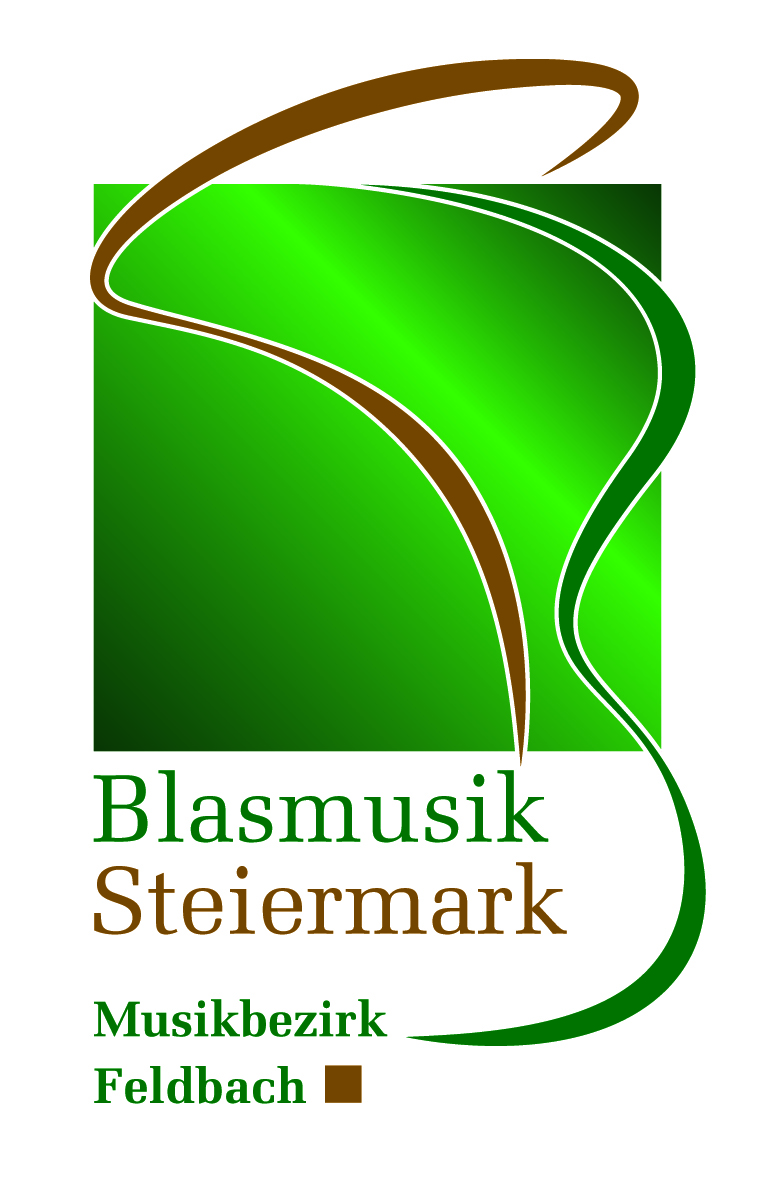 PRESSEINFOABENDmit Thomas Plauder
Redakteur der Kleinen Zeitung19. April 2016 | 18:30 | Musikheim Kirchberg an der RaabGrundlagen der BerichterstellungFormat: Kurze Pressetexte direkt ins Mail einfügenNähere Beschreibungen (und lange Texte) in einem Worddokument speichernAufbau/Inhalt:Schlagzeile erstellenWer, Was, Wann, Wo zu Textbeginn (das Wichtigste zuerst)Aufzählung von EhrengästenTitel weglassenLängere Texte können mit Zwischenüberschriften gegliedert werdenDirekte Reden einbauenKeine VerallgemeinerungenMit Superlativen und Übertreibungen sparenKein gendern (männliche und weibliche Formen trennen!)Keine AbkürzungenBildunterschriften nicht vergessen (alle Personen auf dem Bild beschreiben!)Fotos: Bildformat jpgAls eigene DateiAuflösung: 600 dpi oder mehr (muss auch für Doppelseite funktionieren)Bildquelle angeben, honorarfreie Verfügung abklärenDatenschutz: Keine Kopien von Berichten oder Fotos! Abgebildete Personen über Veröffentlichung informierenAussendungen an:office@blasmusik-verband.atfeldred@kleinezeitung.atsteirer@kronenzeitung.atfeldbach@woche.atinfo@medienhaus-krois.atschleich-presse@aon.atoffice@werbe-lido.atoffice@kulturservice.steiermark